北京大学外国语学院“研究生学术交流基金”资助实施办法为给在校研究生创造更多的国际学术交流机会，促进学术研究水平和人才培养质量的提高，培养更多具有国际竞争力的创新型人才，北京大学设立了研究生学术交流基金，资助优秀研究生的国际学术交流活动。该项基金由学校拨款设立，研究生院负责统一管理和使用，外国语学院具体实施，现制定实施办法如下：一、申请条件 1、档案在我校的优秀在读全日制研究生（含港、澳、台、留学生）。 2、本人作为第一作者或第二作者（第一作者为导师）提交的论文或学术成果被高水平国际学术会议正式接收，以会议正式邀请或书面通知为准。 3、本人经导师、院系审核同意参加本专业领域内高水平国际暑期（冬季）学校。4、一般情况下每位学生在校期间所获资助不超过2次（含其他项目资助）二、主要资助内容 资助研究生参加国际学术会议或本专业领域内高水平国际暑期（冬季）学校的往返旅费、签证（注）费、住宿费、会议注册费。  三、资助申请时间，具体安排如下：四、审核批准程序 1、申请人参加在国（境）外举办的学术交流活动，须先办理研究生出访申报手续。 出访申报手续请见如下链接：https://grs.pku.edu.cn/pygz/xjgl/bysgl/gztz44/306883.htm2、申请人登录本人“校内门户”→选择“业务办理”→选择“研究生院业务”在“培养办学籍”一栏点击“国际会议资助申请/查询审批结果”→点击“提交申请”→选择相应的出国（境）信息（在国内举办的国际会议选择“国内会议”）→按要求如实填写有关申请信息→点击“保存”后“提交”。3、打印由系统生成的《北京大学研究生学术交流资助申请表》后，导师对研究生所参加交流活动的内容、在所属领域的水平等情况进行审核，在《申请表》上签署具体意见。4、提供国际会议邀请函，并应有论文接收及参会形式（口头报告或张贴论文等）等内容，以及其他资助来源等相关材料。电子邮件需由导师签字确认，非英语邀请函应有中文翻译件并由导师签字确认。5、申请人向所在院系提交申请材料，一般应包括：北京大学研究生学术交流基金资助申请表、邀请函、论文、会议日程等。 6、由院系对研究生所参加会议或活动的内容、在所属领域的水平等情况进行审核，并确定资助金额和资助范围，在系统中审核并录入相关结果。7、查询资助结果及报销程序：(1)申请人可登录校内门户个人界面栏目查看相关结果。查询到已获得资助后，应提交电子版参会总结（1500-2000字）（具体路径为：在查询界面选中受资助记录→点击“提交报告”→在弹出窗口录入总结→点击“提交”） （2）完成总结提交后，受资助研究生可在校内各自助机上自行打印《北京大学研究生申请国际学术交流资助审批意见》。自助机操作步骤见附件一。（3）	持出访任务批件、《审批意见》、报销单及相关票据到所在院系财务办理报销手续。报销具体事宜可咨询院系财务老师。8、申报注意事项：（1）获得资助资格的学生中，未成行者或逾期未按要求办理相关手续者，本次资助资格将自动失效。（2）根据国家专项资金管理要求，基金资助方式为实报实销，不予调账。报销金额不能超过获批金额，且只能报销资助内容范围内实际发生的费用。（3）按照财务部、国际合作部有关规定，申请人出访时间须严格按照离京和抵京日期申报，且不能由除北京外其他地方出发和返回。申请人在参加其它交流项目期间所参加的国际会议，不在本基金资助范围内。（4）留学生回本国，港澳台回本地区开会不资助。五、经费使用办法 1、受资助人回校后应先在校内门户提交学术交流活动小结，自行打印《北京大学研究生学术交流基金资助审批表》，持该表及出访任务批件、报销单、相关票据进行财务报销。 2、研究生院、财务部对院系经费使用情况进行监管。六、审核注意事项1、材料要求：会议要求——论文接收情况，参会形式（口头报告或张贴论文）；暑期（冬季）学校——是否本专业领域内或其他设定条件。邀请函内容与申请表填写内容一致。于开会日期前已经办理了出访手续。补办出访手续的学生一律不考虑资助，2、资助时应考虑：会议级别、参会形式（口头报告或张贴论文）、会议（或暑期学校）举办地等。3、资助范围仅为：往返旅费、签证（注）费、会议注册费、住宿费。资助并非全覆盖，并参考下述的标准。如当前在国外，资助时应考虑所在地区与会议举办地的距离，及是否办理2个出访手续、长期出国是否办理离校手续。如访美6个月期间，赴加拿大开会，应办理赴美的出访手续和赴加拿大的出访手续，其他地区以此类推。在北京召开的学术会议不资助。在职学生、毕业班学生等不同类别的研究生，根据具体情况具体考虑。例如，不转档博士生，原则上应由原单位资助，如果学术表现特别优秀，为论文第一作者，且作者单位是北京大学，也可考虑。以往受资助金额一览（请见下页），供参考，实际资助金额以评定结果为准。六、 本办法经2019年5月28日院务会审议通过，于2019年6月开始执行，由外国语学院院务会负责解释并具体实施。外国语学院2019年5月28日附件一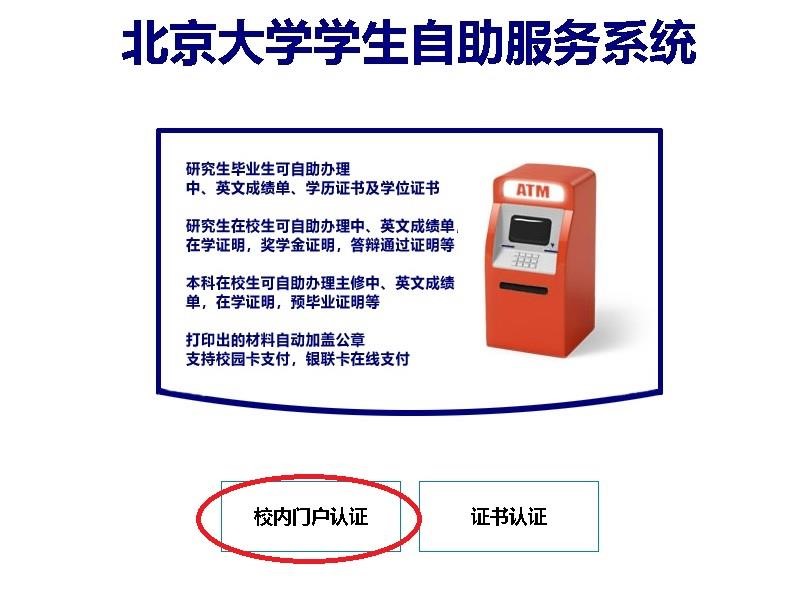 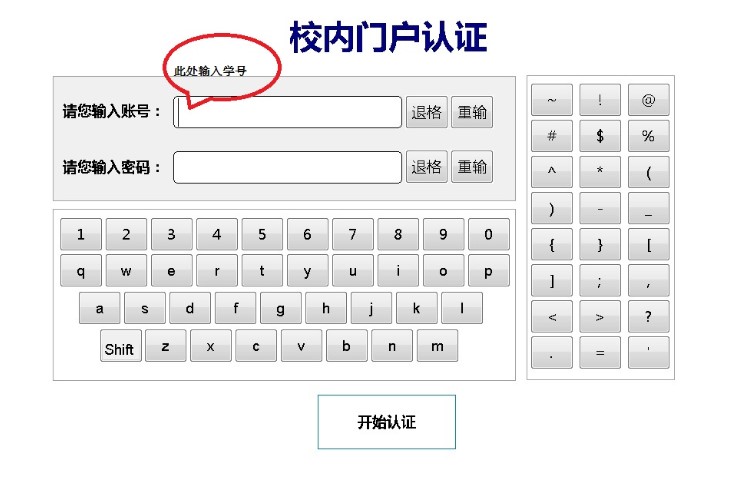 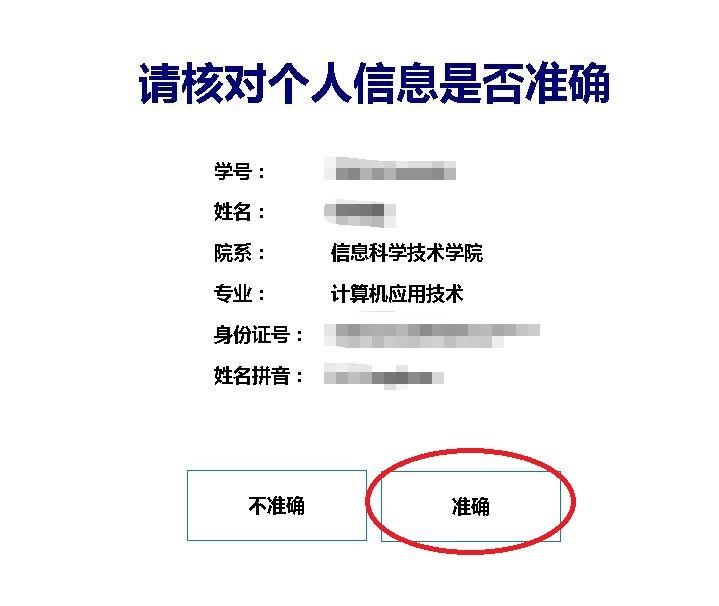 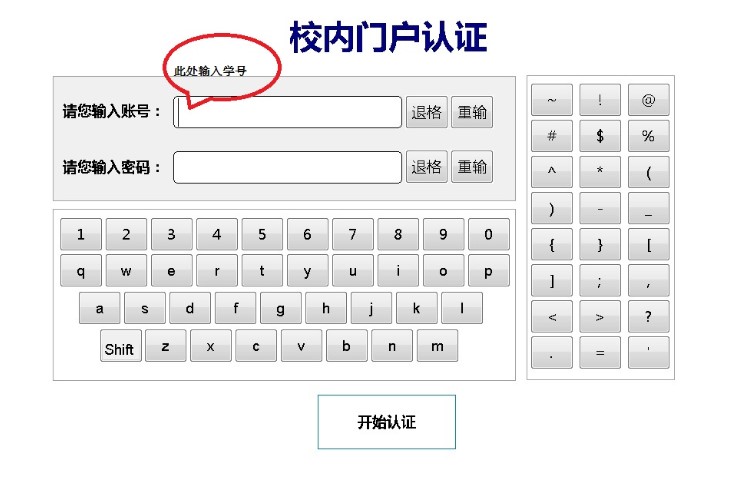 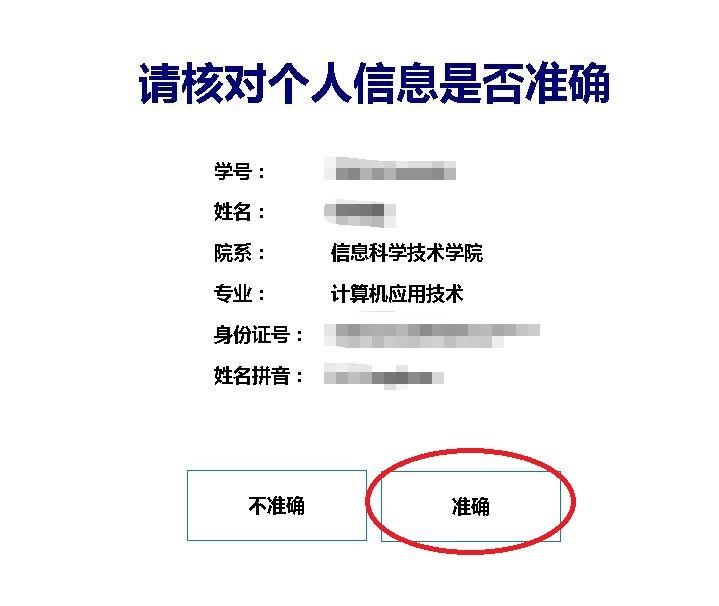 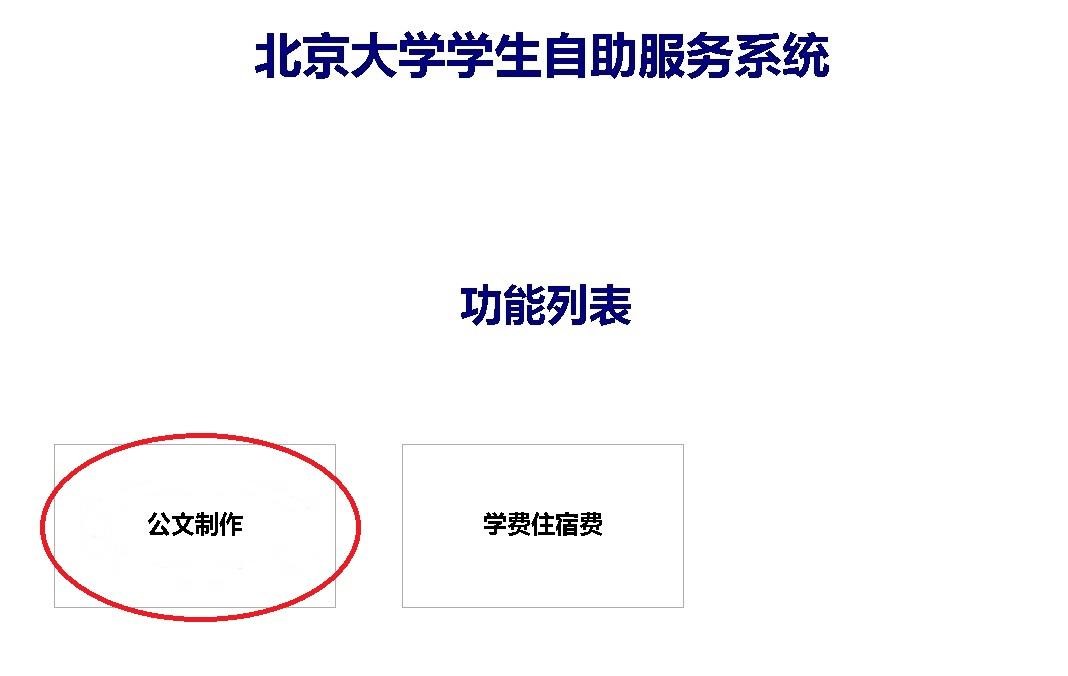 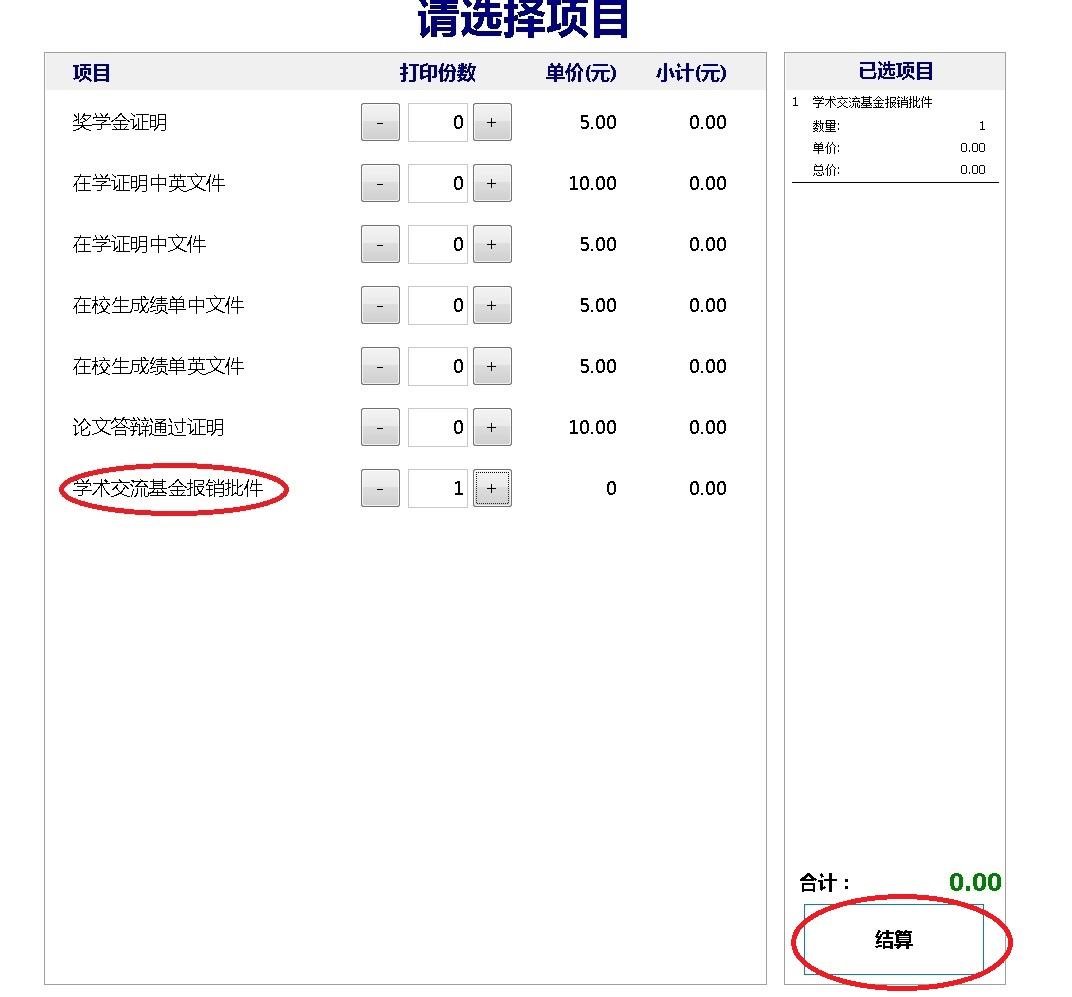 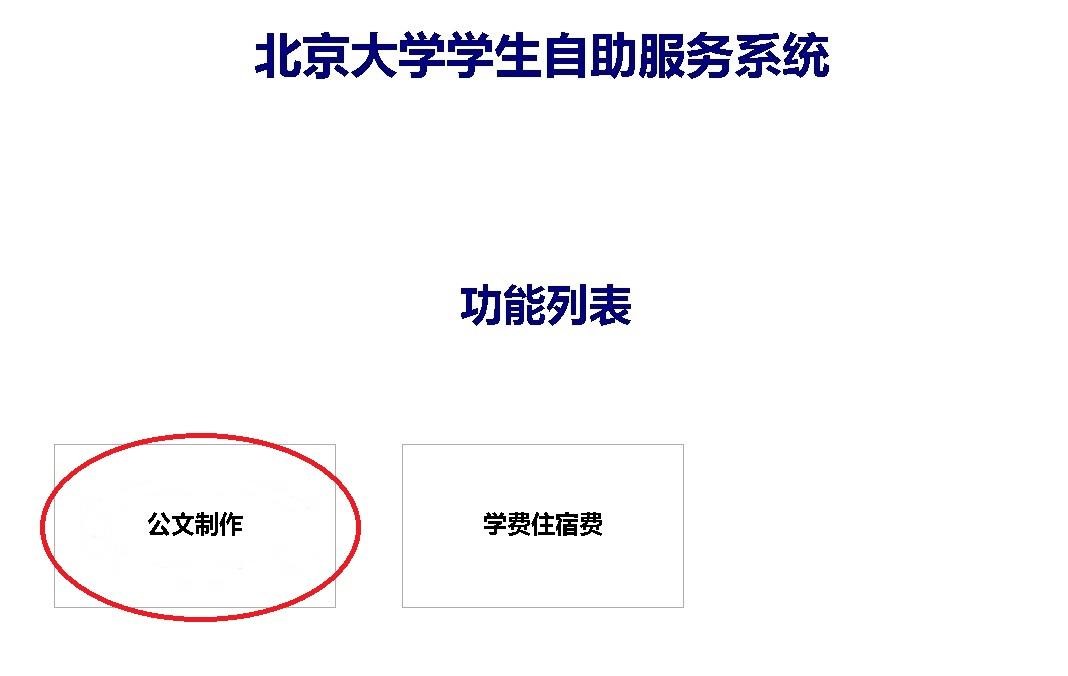 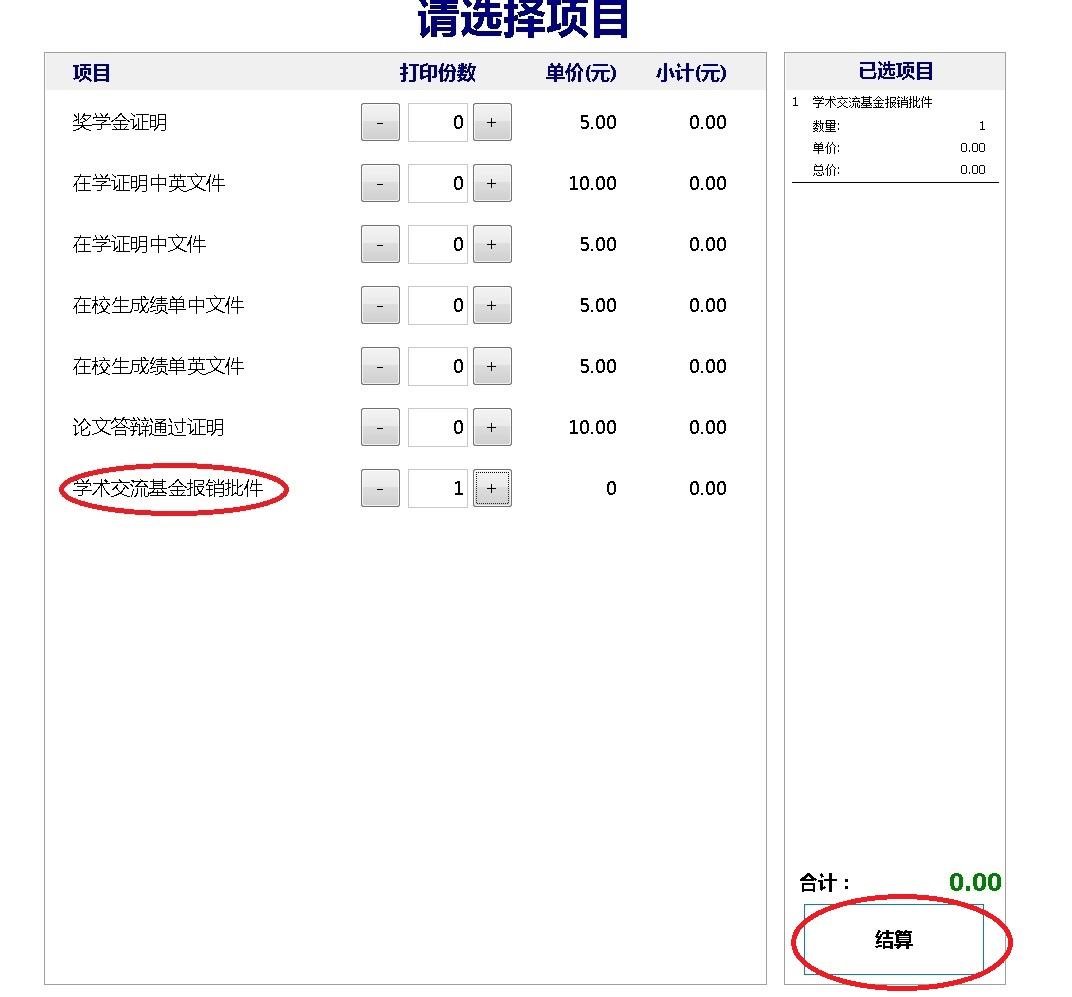 批次所申请的会议举办日期申请人向院系递交材料时间第一批每年10月1日至下一年2月28日3.1-3.10（遇周六、日顺延）第二批每年3月1日至9月30日9.15-10.10（遇周六、日顺延）国家（地区）口头报告张贴论文暑期（冬季）学校美洲美洲美洲美洲美国900050009000加拿大900050009000巴西900050009000欧洲欧洲欧洲欧洲英国900050009000德国900050009000法国900050009000意大利900050009000俄罗斯900050009000西班牙900050009000大洋洲大洋洲大洋洲大洋洲澳大利亚900050009000新西兰900050009000非洲非洲非洲非洲南非900050009000埃及900050009000亚洲亚洲亚洲亚洲日本500030005000韩国500030005000印度500030005000新加坡400020004000泰国400020004000越南400020004000中国中国中国中国中国台湾500025005000中国香港400020004000中国澳门300015003000中国大陆   其他城市	                         500-1500元中国大陆   其他城市	                         500-1500元中国大陆   其他城市	                         500-1500元中国大陆   其他城市	                         500-1500元国外到国外国外到国外国外到国外国外到国外美国本地200010002000美加之间250015002500欧洲之间200010002000美欧之间350020003500